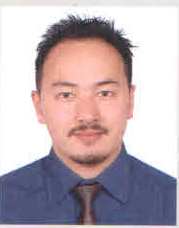 SHIVA E- Mail: shiva.375612@2freemail.com PROFESSIONAL SUMMARYA highly motivated and well organised administrative assistant with six years’ experience in a variety of office based environments. Thrives on providing solid and essential back up to key positions and projects. A calm head and meticulous eye for detail ensures that all duties are carried out to the highest standards and in allotted time frames.  Comfortable working as part of a team or independently with a focus on delivering quality administrative support on a continuous basis.AREA OF EXPERTISEMicrosoft office proficiency		             Quick learnerQuickBooks expert				DocumentationOrganization					Front- Desk ReceptionProfessional and mature			Strong problem solverSelf-directed					Records ManagementResourceful 					Dedicated team playerWORK EXPERIENCEAdministrative Assistant (2 February 2017 to Present)                                                     Wison Energy Engineering (Hongkong) Limited- Abu Dhabi, UAE.Performed various secretarial/clerical duties such as documenting, photocopying, mailing and organizing filling system.Purchased office equipment and supplies –contacted vendors and sub-contractors.Updating, processing and filing of all documents. Responsible for providing training and orientation to new employees.Took care of staff office space, weekly schedules, travels reports, work time sheets and office keys.Greet numerous visitors, vendors, and interview candidatesMaintain and update employee database.Administrative Assistant (6 November 2014 to 30 January 2017)                                                           All Seasons Catering Services - Ruwais, Abu Dhabi, UAE..Managing and taking care of all the visitors & clients.Ensuring all safety procedures, practices, and regulations followed in the office area.  Responsible for the maintenance and updating large client’s database.Handling the various queries and complaints of clients & visitors.Responsible for all documentation works.Opened, sorted and distributed messages and correspondence.  Administrative Assistant (6 June 2011 to 3 March 2013)                                                 Coastal Trading and Engineering Co.W.L.L. -Doha, QatarSupervising the work of office juniors and assigning work for them.Updating and maintain the holiday, absence and training records of staffs.Answering phones and dealing with initial enquires.Ensuring smooth and efficient distribution of internal memos mails.Creating, processing and distributing all staffs identity cards.Managing the upkeep of photocopiers and fax machines and ensuring all machines were fully operational Maintain and distribute staff weekly schedules.Administrative Assistant / Sales Assistant (11 November 2009 to 6 June 2010)                                                     Home Grocery Supermarket & Department Store – Lalitpur, Nepal.Taking delivery of stock from suppliers or warehouse and storing appropriately.Greet customers and ascertain what each customer wants or needs, without being overbearing.Proper merchandising of goods as per suppliers requirements.Inventory management & verification of supplier invoices for the departments. Responsible for collection of bills and payments.Working as part of team and assisting colleagues when necessary.Organising and facilitating team members and managements meetingsPERSONAL DETAILSName			: 	Shiva Date of Birth		: 	30th OCT 1992Gender			:	MaleMarital Status		: 	MarriedNationality		: 	NepaliLanguages		: 	Nepali, English & Hindi Height			:	5'5"EDUCATIONSchool Leaving Certificate (SLC)	 		: Year 2006           Higher Secondary Education Board (+2)		: Year 2008PASSPORT DETAILSDate of Issue		:	30-7-2014Date of Expiry		:	29-7-2024Place of Issue		:	Kathmandu, NepalI hereby declare that the above information is true to the best of my knowledge and belief.  This CV correctly describes myself, my qualifications, and my experiences.Thanking youShiva